教师招聘每日一练（7月23日）1.高中一年级入学开始，班主任王老师通过各种渠道，深入了解班级每个学生的情况，并据此制定个人三年发展规划，这种做法表明王老师关注( )。   [单选题]正确率：96.97%2.教育学家朱熹说:“孔子教人，各因其材。”这是因材施教一词的来源，因材施教体现了人的身心发展的( )。   [单选题]正确率：100%3.普通中小学经常组织诸如生物、物理、航模等兴趣小组，主要是为了( )。   [单选题]正确率：81.82%4.超前补课，违反个体身心发展规律中的( )。   [单选题]正确率：66.67%5.人们常说的“聪明早慧”或者“大器晚成”指的是个体身心发展的( )。   [单选题]正确率：42.42%选项小计比例A.学生发展的差异性 (答案)3296.97%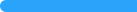 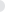 B.学生发展的互补性13.03%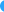 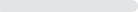 C.学生发展的平衡性00%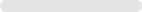 D.学生发展的顺序性00%选项小计比例A.顺序性00%B.阶段性00%C.互补性00%D.个体差异性 (答案)33100%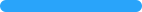 选项小计比例A.深化课堂教学13.03%B.培养竞赛人才00%C.因材施教，发展青少年个性特长 (答案)2781.82%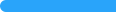 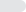 D.充分发掘学有余力的学生的学习潜力515.15%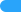 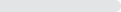 选项小计比例A.顺序性 (答案)2266.67%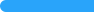 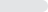 B.阶段性1030.3%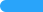 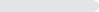 C.不平衡性00%D.个体差异性13.03%选项小计比例A.互补性00%B.个别差异性 (答案)1442.42%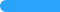 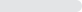 C.不平衡性1442.42%D.阶段性515.15%